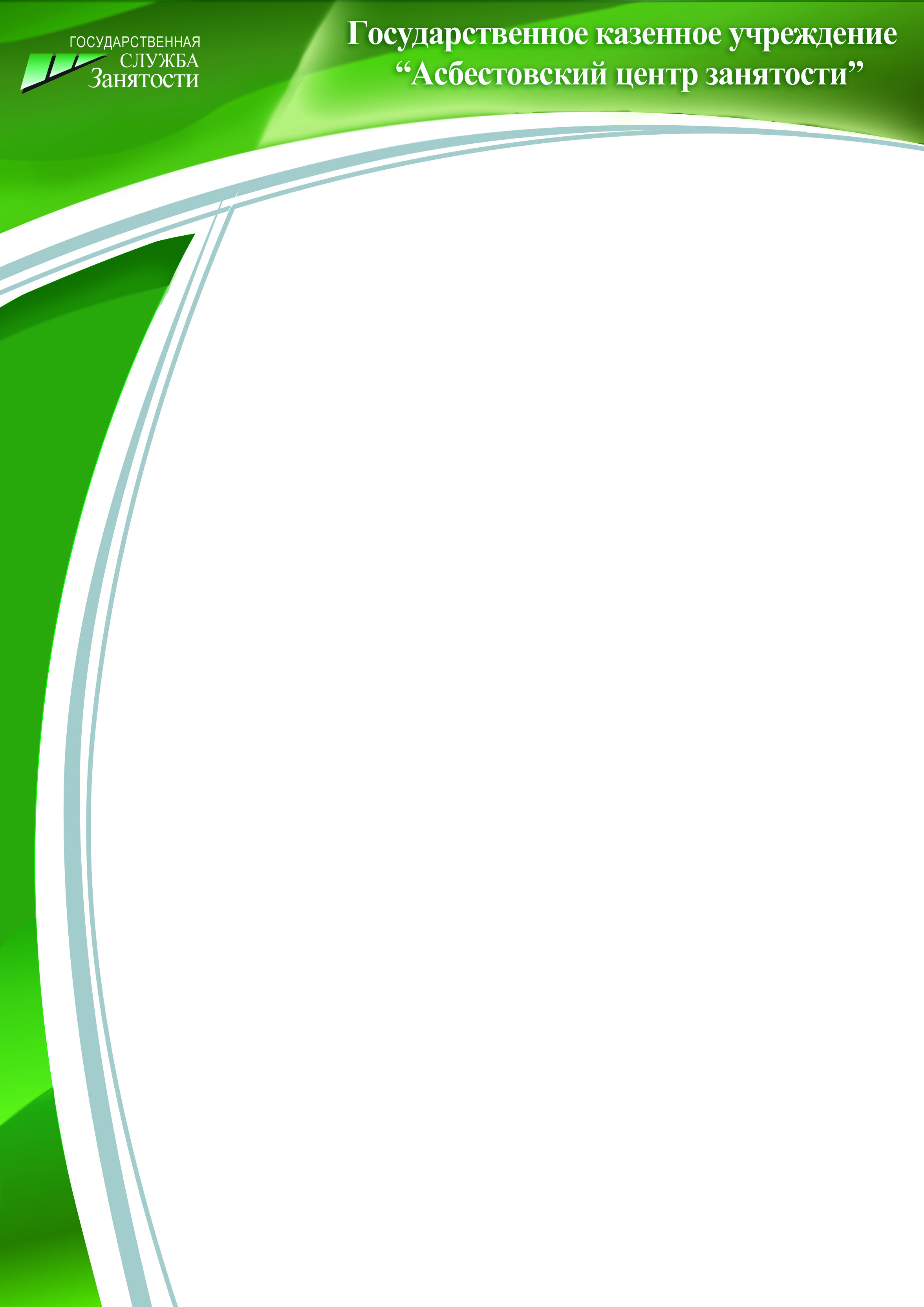 ГКУ «Асбестовский центр занятости»информирует безработных граждан, желающих трудоустроиться на работу в другой местностиЦентр занятости содействуют безработным гражданам впереезде в другую местность для временного трудоустройства по имеющейся у них профессии. При этом Вам может быть оказана финансовая поддержка, включающая возмещение расходов, связанных с проживанием до 300 рублей в сутки;Для этого Вам необходимо до момента трудоустройстваобратиться в центр занятости, заключить с центром занятости двухсторонний договор обоказании адресной поддержки.За более подробной информацией обращайтесь по адресу:п. Белоярский, ул. Ленина, 261, Отдел оказания государственных услуг в Белоярском районе,кабинет №3 или по телефону 8(34377)2-85-77